О предоставлении в аренду земельных участков для сенокашения и выпаса скотаРассмотрев заявления граждан о предоставлении земельного участка, выписки из государственного кадастра недвижимости, на основании ст.39.6, п.2, пп.19 земельного кодекса Российской Федерации 2015г., Администрация сельского поселения Караярский сельсовет муниципального района Караидельский район Республики Башкортостан постановляет:Предоставить в аренду гражданам согласно приложения, сроком до 31 мая 2016 года земельные участки, имеющие кадастровые номера:02:30:221302:43  общей площадью  1298986 кв.м.;02:30:210601:97  общей площадью  180497 кв.м.;02:30:210701:68  общей площадью  927640 кв.м.;02:30:000000: 2665  общей площадью   212457 кв.м.;02:30:210901:32 общей площадью  59984 кв.м.;02:30:210901:31 общей площадью  75544 кв.м.;02:30:210701:66 общей площадью  5712 кв.м.;02:30:210701:67 общей площадью  32355 кв.м.;02:30:211006:26 общей площадью  353975кв.м.;02:30:210802:22 общей площадью  222335 кв.м.;                                          Итого:       3369485 кв.м.     относящиеся  к категории земель  сельскохозяйственного назначения, для сенокашения и выпаса скота. Местоположение установлено относительно ориентира, расположенного в границах участка. Почтовый адрес ориентира: в границах муниципального района Караидельский район Республики Башкортостан.  Администрации сельского поселения Караярский сельсовет  муниципального района Караидельский район Республики Башкортостан  обеспечить оформление договора аренды земельных участков, указанных в пункте 1 настоящего постановления, расчет арендной платы за земельный участок  произвести с 01 июля 2015года.Контроль за исполнением настоящего постановления оставляю за собой.Глава СП Караярский сельсовет:                        Г.Ш.Хайдаршина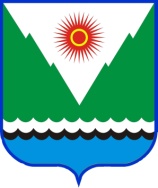 karaiar_sel@mail.rukaraiar_sel@mail.ru                   арарпостановление«____»___________20___й.№_____        «____»__________20____г.